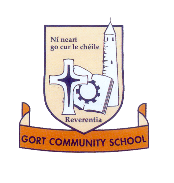 APPLICATION FOR TEACHING POSITION Teaching Post/s Applied for:Have you previously applied for a position at ?Yes           No            If Yes, state Year of application:   ________Were you shortlisted and interviewed?        Yes           No     A. 	APPLICANT DETAILSHave you been vetted via the Garda Central Vetting Unit:  Yes           No     If yes, state when:   Year _______________   B. 	EDUCATIONAL DETAILSQUALIFICATIONS
Second Level EducationPrimary DegreeH.D.E. / PGCE / EquivalentPostgraduate QualificationsOther qualifications:In-service Courses/Training
(List any in-service courses/training you have received).C.	EMPLOYMENT RECORDTeaching Experience
please begin with your present, or more recent employment:Non Teaching ExperienceD.	SUPPORTING STATEMENTThis section is for you to provide a summary of your teaching experience (teaching profile) – your approach to teaching and any extra curricular activities you have organised and are willing to promote.Additional informationE.	REFERENCESPlease provide two recently written professional references with this application form. One should be from your current or most recent employer.Please note:  your referees may be contacted without further communication with you and prior to selection interview if shortlisted for interview.F	DECLARATION AND SIGNATUREPlease sign the form below, certifying that all information you have provided is accurate.The Committee may wish to check any of the details you have providedProviding incorrect information or deliberately concealing any relevant facts may result in disqualification from the selection process or, where discovery is made after an appointment, in summary dismissal.I declare that the information supplied in this application is accurate and true.Signed:  _________________________		Date:  __________Completed applications forms should be sent to The Secretary, Board of Management, Gort Community School, Gort, Co. Galway by 4.OO p.m. Friday 10th May, 2024. PLEASE NOTE:  If you are awaiting confirmation of registration with the Teaching Council, please insert “Pending” in the Teacher Registration Number section of this application form.  Any offer of employment will be conditional on registration with the Teaching Council and Garda E-Vetting.CHECKLIST: Have you included (please tick)?		Two recent Professional References		Teaching Council Registration Certificate stating recognised subjects		Evidence of Garda E-VettingTeacher Post Title(s)TEACHER REGISTRATION NUMBER:DATE OF REGISTRATION:TitleSurnameFirst NameContact Details:Contact Details:Contact Details:Home Address:Home Address:Correspondence Address 
(if different)Home Tel.:
Work Tel.::  Email Address:Email Address:Email Address:Are there any restrictions regarding your employment?
(if you answer yes, please provided details on a page titled “Other Information”)

Are there any restrictions regarding your employment?
(if you answer yes, please provided details on a page titled “Other Information”)

Are there any restrictions regarding your employment?
(if you answer yes, please provided details on a page titled “Other Information”)

Do you require a work permit?
Do you require a work permit?
Do you require a work permit?
Present Position/Job Title:
Present Position/Job Title:
Present Position/Job Title:
Employer/Address:
Employer/Address:
Employer/Address:
How much notice do you need to give your current employer?
How much notice do you need to give your current employer?
How much notice do you need to give your current employer?
Leaving Cert/equivalentYear:  __________School(s) Attended:School(s) Attended:SubjectGradeHons/Ord:::::Degree TitleAward/Grade(Hons/Pass)Award/Grade(Hons/Pass)Year of Entry:Year of Entry:Year Qualified1st Year Subjects:1st Year Subjects:1st Year Subjects:Final Year SubjectsFinal Year SubjectsAwarding Body:Awarding Body:Year of Entry:Year of Award/Grade:::::Degree TitleAward/Grade(Hons/Pass)Award/Grade(Hons/Pass)Year of Entry:Year of Entry:Year Qualified1st Year Subjects:1st Year Subjects:1st Year Subjects:Final Year SubjectsFinal Year Subjects:::::Degree TitleAward/Grade(Hons/Pass)Award/Grade(Hons/Pass)Year of Entry:Year of Entry:Year Qualified1st Year Subjects:1st Year Subjects:1st Year Subjects:Final Year SubjectsFinal Year SubjectsIn-service Training CourseLength of CourseYearNAME & ADDRESS OF SCHOOLDateDateCONTRACT TYPEPWT/TWT/
PRPT/
Part-timeIf Pro-rata part-time-Timetabled hrs per weekSubjectsTaughtLevelNAME & ADDRESS OF SCHOOLFromToCONTRACT TYPEPWT/TWT/
PRPT/
Part-timeIf Pro-rata part-time-Timetabled hrs per weekSubjectsTaughtLevelDates(From/To)Name & Address of EmployerPosition HeldSummary of Main DutiesName:Full Address:Position/Job title:Full Address:Tel/Mobile:EmailName:Full Address:Position/Job title:Full Address:Tel/Mobile:Email: